2020-2021 EĞİTİM VE ÖĞRETİM YILINAZMİYE PINAR İLKOKULU 2-A SINIFI İHTİYAÇ LİSTESİ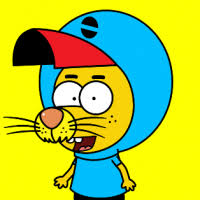 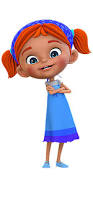 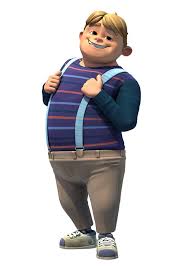 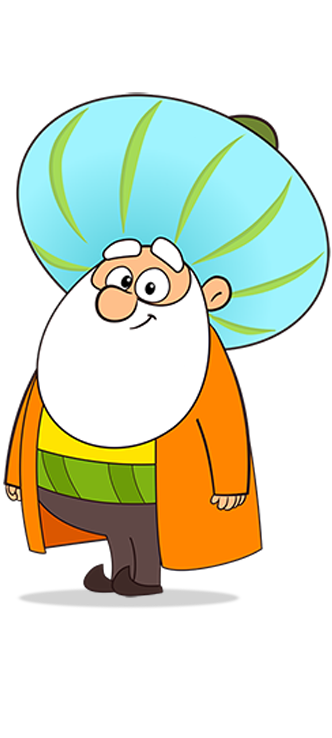 